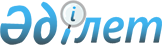 Қазақстан Республикасының Үкіметі туралыҚазақстан Республикасы Президентінің 2023 жылғы 29 наурыздағы № 158 Жарлығы.
      Қазақстан Республикасы Конституциясының 70-бабының 1-тармағына, "Қазақстан Республикасының Үкіметі туралы" Қазақстан Республикасы Конституциялық заңының 4-бабына сәйкес жаңадан сайланған Қазақстан Республикасы Парламенті Мәжілісінің алдында Қазақстан Республикасы Үкіметінің өкілеттігін доғаруына байланысты ҚАУЛЫ ЕТЕМІН:
      1. Қазақстан Республикасы Үкіметінің жаңа құрамы бекітілгенге дейін Қазақстан Республикасының Үкіметі өз міндеттерін атқаратын болсын.
      2. Осы Жарлық қол қойылған күнінен бастап қолданысқа енгізіледі.
					© 2012. Қазақстан Республикасы Әділет министрлігінің «Қазақстан Республикасының Заңнама және құқықтық ақпарат институты» ШЖҚ РМК
				
      Қазақстан РеспубликасыныңПрезиденті

Қ.Тоқаев
